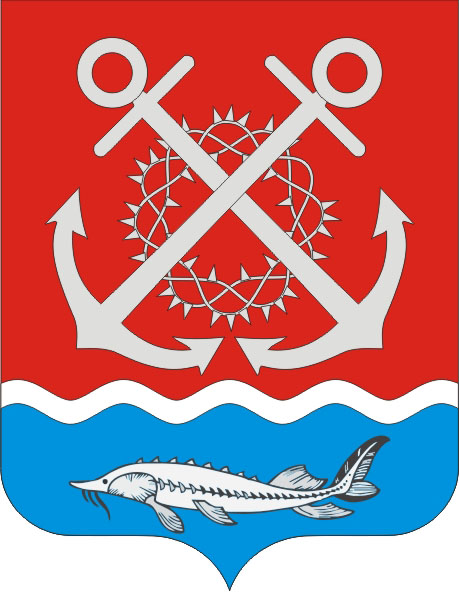 РОССИЙСКАЯ ФЕДЕРАЦИЯРОСТОВСКАЯ ОБЛАСТЬНЕКЛИНОВСКИЙ РАЙОНМУНИЦИПАЛЬНОЕ ОБРАЗОВАНИЕ«ПОЛЯКОВСКОЕ СЕЛЬСКОЕ ПОСЕЛЕНИЕ»АДМИНИСТРАЦИЯ ПОЛЯКОВСКОГО СЕЛЬСКОГО ПОСЕЛЕНИЯПОСТАНОВЛЕНИЕх. Красный Десант28.12.2023г.		               							№93О внесении изменений в постановление Администрации Поляковского сельского поселения от 12.10.2018г. №106 «Об утверждении муниципальной программы Поляковского сельского поселения «Обеспечение качественными коммунальными услугами населения и повышение уровня благоустройства территории Поляковского  сельского поселения»В целях приведения финансовых ресурсов, необходимых для реализации муниципальной программы, в соответствие с объемами бюджетных ассигнований, предусмотренных решением Собрания депутатов Поляковского сельского поселения от 25.12.2023 №85 «О бюджете Поляковского сельского поселения Неклиновского района на 2024 год и на плановый период 2025 и 2026 годов», в соответствии с постановлением Администрации Поляковского сельского поселения от 23.03.2018 № 32 «Об утверждении Порядка разработки, реализации и оценки эффективности муниципальных программ Поляковского сельского поселения», руководствуясь статьей 30 Устава муниципального образования «Поляковское сельское поселение», Администрация Поляковского сельского поселения постановляет:Внести в приложение к постановлению Администрации Поляковского сельского поселения от 12.10.2018г. №106 «Об утверждении муниципальной программы Поляковского сельского поселения «Обеспечение качественными коммунальными услугами населения и повышение уровня благоустройства территории Поляковского  сельского поселения» изменения, согласно приложению к настоящему постановлению.Настоящее постановление вступает в силу со дня его официального опубликования (обнародования) и размещению на официальном сайте Поляковского сельского поселения.Контроль за выполнением постановления возложить на ведущего специалиста Администрации Поляковского сельского поселения Сасину Н.И.    Глава АдминистрацииПоляковского сельского поселения			                         А.Н. ГалицкийПриложение № 1к постановлению Администрации Поляковского сельского поселенияот 28.12.2023 №93ИЗМЕНЕНИЯ,вносимые в приложение к постановлениюАдминистрации Поляковского сельского поселения от 12.10.2018г. №106 «Об утверждении муниципальной программы Поляковского сельского поселения «Обеспечение качественными коммунальными услугами населения и повышение уровня благоустройства территории Поляковского  сельского поселения» 1. Подраздел «Ресурсное обеспечение муниципальной программы Поляковского сельского поселения» раздела «ПАСПОРТ муниципальной программы Поляковского  сельского поселения «Обеспечение качественными коммунальными услугами населения и повышение уровня благоустройства территории Поляковского  сельского поселения»» изложить в следующей редакции:2. Подраздел «Ресурсное обеспечение подпрограммы» раздела «Паспорт подпрограммы «Создание условий для обеспечения качественными коммунальными услугами населения Поляковского сельского поселения» изложить в следующей редакции:3. Подраздел «Ресурсное обеспечение подпрограммы» раздела «Паспорт подпрограммы «Повышение уровня благоустройства территории Поляковского сельского поселения»» изложить в следующей редакции:3. Таблицу №6 изложить в следующей редакции:                                                                                                                                                   Таблица №6РАСХОДЫ бюджета Поляковского сельского поселения на реализацию муниципальной программы Поляковского сельского поселения «Обеспечение качественными коммунальными услугами населения и повышение уровня благоустройства территории Поляковского сельского поселения» с 2019 по 2030 годы 4.Таблицу №7 изложить в следующей редакции:                                                                                                Таблица №7                                            РАСХОДЫна реализацию муниципальной программы Поляковского сельского поселения«Обеспечение качественными коммунальными услугами населения и повышение уровня благоустройства территории Поляковского сельского поселения» с 2019 по 2030 годы Ресурсное обеспечениемуниципальной программы Поляковского сельского поселенияОбъем бюджетных ассигнований на реализацию муниципальной программы из средств бюджета Поляковского сельского поселения – 41 086,9 тыс. рублей; объем бюджетных ассигнований на реализацию муниципальной программы по годам составляет (тыс. рублей):Объем бюджетных ассигнований на реализацию муниципальной программы из средств бюджета Поляковского сельского поселения – 41 086,9 тыс. рублей; объем бюджетных ассигнований на реализацию муниципальной программы по годам составляет (тыс. рублей):Объем бюджетных ассигнований на реализацию муниципальной программы из средств бюджета Поляковского сельского поселения – 41 086,9 тыс. рублей; объем бюджетных ассигнований на реализацию муниципальной программы по годам составляет (тыс. рублей):Ресурсное обеспечениемуниципальной программы Поляковского сельского поселенияГодвсегобюджет поселенияРесурсное обеспечениемуниципальной программы Поляковского сельского поселения20195 980,15 980,1Ресурсное обеспечениемуниципальной программы Поляковского сельского поселения20203 853,83 853,8Ресурсное обеспечениемуниципальной программы Поляковского сельского поселения20212281,02281,0Ресурсное обеспечениемуниципальной программы Поляковского сельского поселения20222482,62482,6Ресурсное обеспечениемуниципальной программы Поляковского сельского поселения20233297,63297,6Ресурсное обеспечениемуниципальной программы Поляковского сельского поселения20242721,22721,2Ресурсное обеспечениемуниципальной программы Поляковского сельского поселения20251417,31417,3Ресурсное обеспечениемуниципальной программы Поляковского сельского поселения20261247,31247,3Ресурсное обеспечениемуниципальной программы Поляковского сельского поселения20274 451,54 451,5Ресурсное обеспечениемуниципальной программы Поляковского сельского поселения20284 451,54 451,5Ресурсное обеспечениемуниципальной программы Поляковского сельского поселения20294 451,54 451,5Ресурсное обеспечениемуниципальной программы Поляковского сельского поселения20304 451,54 451,5Ресурсное обеспечениеподпрограммыобъем бюджетных ассигнований на реализацию подпрограммы из средств бюджета Поляковского сельского поселения – 940,0 тыс. рублей; объем бюджетных ассигнований на реализацию муниципальной программы по годам составляет (тыс. рублей):объем бюджетных ассигнований на реализацию подпрограммы из средств бюджета Поляковского сельского поселения – 940,0 тыс. рублей; объем бюджетных ассигнований на реализацию муниципальной программы по годам составляет (тыс. рублей):объем бюджетных ассигнований на реализацию подпрограммы из средств бюджета Поляковского сельского поселения – 940,0 тыс. рублей; объем бюджетных ассигнований на реализацию муниципальной программы по годам составляет (тыс. рублей):Ресурсное обеспечениеподпрограммыГодВсегобюджет поселенияРесурсное обеспечениеподпрограммы2019200,0200,0Ресурсное обеспечениеподпрограммы2020100,0100,0Ресурсное обеспечениеподпрограммы20210,00,0Ресурсное обеспечениеподпрограммы20220,00,0Ресурсное обеспечениеподпрограммы2023320,0320,0Ресурсное обеспечениеподпрограммы2024320,0320,0Ресурсное обеспечениеподпрограммы20250,00,0Ресурсное обеспечениеподпрограммы20260,00,0Ресурсное обеспечениеподпрограммы20270,00,0Ресурсное обеспечениеподпрограммы20280,00,0Ресурсное обеспечениеподпрограммы20290,00,0Ресурсное обеспечениеподпрограммы20300,00,0Ресурсное обеспечение подпрограммыобъем бюджетных ассигнований на реализацию подпрограммы из средств бюджета Поляковского сельского поселения –40146,9 ыс. рублей; объем бюджетных ассигнований на реализацию муниципальной программы по годам составляет (тыс. рублей):объем бюджетных ассигнований на реализацию подпрограммы из средств бюджета Поляковского сельского поселения –40146,9 ыс. рублей; объем бюджетных ассигнований на реализацию муниципальной программы по годам составляет (тыс. рублей):объем бюджетных ассигнований на реализацию подпрограммы из средств бюджета Поляковского сельского поселения –40146,9 ыс. рублей; объем бюджетных ассигнований на реализацию муниципальной программы по годам составляет (тыс. рублей):Ресурсное обеспечение подпрограммыГодвсегобюджет поселенияРесурсное обеспечение подпрограммы20195 780,15 780,1Ресурсное обеспечение подпрограммы20203 753,83 753,8Ресурсное обеспечение подпрограммы20212281,01876,3Ресурсное обеспечение подпрограммы20222482,62482,6Ресурсное обеспечение подпрограммы20232977,62977,6Ресурсное обеспечение подпрограммы20242401,22401,2Ресурсное обеспечение подпрограммы20251417,31417,3Ресурсное обеспечение подпрограммы20261247,31247,3Ресурсное обеспечение подпрограммы20274 451,54 451,5Ресурсное обеспечение подпрограммы20284 451,54 451,5Ресурсное обеспечение подпрограммы20294 451,54 451,5Ресурсное обеспечение подпрограммы20304 451,54 451,5Номер и наименование 
подпрограммы, основного мероприятия подпрограммы,мероприятия ведомственной целевой программыОтветственныйисполнитель,соисполнители, участникиКод бюджетной   
классификации расходовКод бюджетной   
классификации расходовКод бюджетной   
классификации расходовКод бюджетной   
классификации расходовОбъем расходов всего
(тыс. рублей)в том числе по годам реализациимуниципальной программы в том числе по годам реализациимуниципальной программы в том числе по годам реализациимуниципальной программы в том числе по годам реализациимуниципальной программы в том числе по годам реализациимуниципальной программы в том числе по годам реализациимуниципальной программы в том числе по годам реализациимуниципальной программы в том числе по годам реализациимуниципальной программы в том числе по годам реализациимуниципальной программы в том числе по годам реализациимуниципальной программы в том числе по годам реализациимуниципальной программы в том числе по годам реализациимуниципальной программы Номер и наименование 
подпрограммы, основного мероприятия подпрограммы,мероприятия ведомственной целевой программыОтветственныйисполнитель,соисполнители, участникиГРБСРзПрЦСРВРОбъем расходов всего
(тыс. рублей)2019 год2020 год2021 год2022 год2023 год2024 год2025 год2026 год2027 год2028 год2029 год2030 год12345678910111213141516171819Муниципальная программа «Обеспечение качественными коммунальными услугами населения и повышение уровня благоустройства территории Поляковского сельского поселения»всего, в том числе:010000000041 086,95 980,13853,82281,02482,63297,62721,21417,31247,34 451,54 451,54 451,54 451,5Муниципальная программа «Обеспечение качественными коммунальными услугами населения и повышение уровня благоустройства территории Поляковского сельского поселения»Администрация Поляковского сельского поселения9510502010000000041 086,95 980,13853,82281,02482,63297,62721,21417,31247,34 451,54 451,54 451,54 451,5Подпрограмма 1 «Создание условий для обеспечения качественными услугами населения Поляковского сельского поселения»Администрация Поляковского сельского поселения95105020110000000940,0200,0100,00,00,0320,0320,0------Основное мероприятие 1.1. Подготовка документации для строительства инженерной инфраструктуры для многодетных семейАдминистрация Поляковского сельского поселения95105020110099990240940,0200,0100,00,00,0320,0320,0------Подпрограмма 2 « Повышение уровня благоустройства   территории  Поляковского сельского поселения »Администрация Поляковского сельского поселения951012000000040146,95 780,13753,82281,02482,62977,62401,21417,31247,34451,54451,54451,54451,5Основное мероприятие 2.1. Мероприятия по озеленению территории поселения, воспроизводство многолетних насаждений,расположенных в границах Поляковского сельского поселенияАдминистрацияПоляковского сельского поселения95105030120020100240990,7150,00,00,00,025,05,05,25,5200,0200,0200,0200,0Основное мероприятие 2.2. Мероприятия по организации освещения улиц в населенных пунктах сельского поселенияАдминистрация Поляковского сельского поселения9510503012002011024030916,83381,81713,62104,02196,42592,62142,31064,51115,63651,53651,53651,53651,5Основное мероприятие 2.3. Организация прочих работ по благоустройствуАдминистрацияПоляковского сельского поселения951050301200201202403994,8418,32040,281,086,260,057,325,626,2300,0300,0300,0300,0Основное мероприятие 2.4. Мероприятия по содержанию мест захоронения в сельском поселенииАдминистрацияПоляковского сельского поселения951050301200202002404244,61830,00,096,0200,0300,0196,6322,0100,0300,0300,0300,0300,0Наименование 
муниципальной программы, номер и наименование подпрограммыИсточникифинансирования Объем расходов всего
(тыс. рублей),в том числе по годам реализациимуниципальной программыв том числе по годам реализациимуниципальной программыв том числе по годам реализациимуниципальной программыв том числе по годам реализациимуниципальной программыв том числе по годам реализациимуниципальной программыв том числе по годам реализациимуниципальной программыв том числе по годам реализациимуниципальной программыв том числе по годам реализациимуниципальной программыв том числе по годам реализациимуниципальной программыв том числе по годам реализациимуниципальной программыв том числе по годам реализациимуниципальной программыв том числе по годам реализациимуниципальной программыв том числе по годам реализациимуниципальной программыНаименование 
муниципальной программы, номер и наименование подпрограммыИсточникифинансирования Объем расходов всего
(тыс. рублей),<1>2019 год2020 год2021 год2022 год2023 год2024 год2025 год2026 год2027 год2028 год2029 год2030 год12345678910111213141516Муниципальная программа «Обеспечение качественными коммунальными услугами населения и повышение уровня благоустройства территории Поляковского сельского поселения»Всего41086,9-5980,13753,82281,02482,63297,62721,21417,31247,34 451,54 451,54 451,54 451,5Муниципальная программа «Обеспечение качественными коммунальными услугами населения и повышение уровня благоустройства территории Поляковского сельского поселения»бюджет поселения, <2>41086,9-5980,13753,82281,02482,63297,62721,21417,31247,34 451,54 451,54 451,54 451,5Муниципальная программа «Обеспечение качественными коммунальными услугами населения и повышение уровня благоустройства территории Поляковского сельского поселения»безвозмездные поступления в бюджет поселения, <2>, <3>--------------Муниципальная программа «Обеспечение качественными коммунальными услугами населения и повышение уровня благоустройства территории Поляковского сельского поселения»в том числе за счет средств:Муниципальная программа «Обеспечение качественными коммунальными услугами населения и повышение уровня благоустройства территории Поляковского сельского поселения»- областного бюджета--------------Муниципальная программа «Обеспечение качественными коммунальными услугами населения и повышение уровня благоустройства территории Поляковского сельского поселения» - федерального бюджета,--------------Муниципальная программа «Обеспечение качественными коммунальными услугами населения и повышение уровня благоустройства территории Поляковского сельского поселения» бюджета района <3>--------------Муниципальная программа «Обеспечение качественными коммунальными услугами населения и повышение уровня благоустройства территории Поляковского сельского поселения»внебюджетные источники <3>--------------Подпрограмма 1 «Создание условий для обеспечения качественными услугами населения Поляковского сельского поселения»Всего940,0-200,0100,00,00,0320,0320,0------Подпрограмма 1 «Создание условий для обеспечения качественными услугами населения Поляковского сельского поселения»бюджет поселения, <2>940,0-200,0100,00,00,0320,0320,0------Подпрограмма 1 «Создание условий для обеспечения качественными услугами населения Поляковского сельского поселения»безвозмездные поступления в бюджет поселения, <2>, <3>--------------Подпрограмма 1 «Создание условий для обеспечения качественными услугами населения Поляковского сельского поселения»в том числе за счет средств:Подпрограмма 1 «Создание условий для обеспечения качественными услугами населения Поляковского сельского поселения»- областного бюджета--------------Подпрограмма 1 «Создание условий для обеспечения качественными услугами населения Поляковского сельского поселения» - федерального бюджета,--------------Подпрограмма 1 «Создание условий для обеспечения качественными услугами населения Поляковского сельского поселения» бюджета района <3>--------------Подпрограмма 1 «Создание условий для обеспечения качественными услугами населения Поляковского сельского поселения»внебюджетные источники <3>--------------Подпрограмма 2 «Повышение уровня благоустройства территории Поляковского сельского поселения»Всего40146,9-5 780,13 753,82281,02482,62977,62401,21417,31247,34451,54451,54451,54451,5Подпрограмма 2 «Повышение уровня благоустройства территории Поляковского сельского поселения»бюджет поселения, <2>40146,9-5 780,13 753,82281,02482,62977,62401,21417,31247,34451,54451,54451,54451,5Подпрограмма 2 «Повышение уровня благоустройства территории Поляковского сельского поселения»безвозмездные поступления в бюджет поселения, <2>, <3>--------------Подпрограмма 2 «Повышение уровня благоустройства территории Поляковского сельского поселения»в том числе за счет средств:Подпрограмма 2 «Повышение уровня благоустройства территории Поляковского сельского поселения»- областного бюджета--------------Подпрограмма 2 «Повышение уровня благоустройства территории Поляковского сельского поселения» - федерального бюджета,--------------Подпрограмма 2 «Повышение уровня благоустройства территории Поляковского сельского поселения» бюджета района <3>--------------Подпрограмма 2 «Повышение уровня благоустройства территории Поляковского сельского поселения»внебюджетные источники <3>--------------